Σύντομο χρονικό της σχέσης  θεωρίας…Η ιδέα για την αυτοοργανωμένη παιδική κατασκήνωση για μικρούς  και μεγάλους ξεκίνησε από προσωπικές κουβέντες  γύρω από τα προβλήματα της λειτουργίας παιδικών στεκιών. Η απουσία συλλογικών δομών που να εμπεριέχουν την παιδική ηλικία μετατρέπει τη μελέτη και την ενημέρωση σε θέματα διαπαιδαγώγησης σε ατομική υπόθεση. Η παραπάνω διαπίστωση έφερε την ιδέα για την οργάνωση της εν λόγω κατασκήνωσης σαν μια διαδικασία ανοιχτή, συλλογική που θα λειτουργήσει σαν έναυσμα για να ανοίξει μια κουβέντα δημόσιου χαρακτήρα γύρω από τις θεματικές της παιδικής ηλικίας και της ελευθεριακής εκπαίδευσης. Ο διάλογος, η διερεύνηση σε βάθος, το πέρασμα στην πράξη είναι ανάγκες, που μόνο μέσα από ένα σύνολο , μπορούν να ικανοποιηθούν ποιοτικά. Έτσι μέσα από ανοιχτές συζητήσεις που οργανώθηκαν σε Βόλο και Θεσσαλονίκη συμφωνήσαμε στην πραγματοποίηση της κατασκήνωσης, στις ημερομηνίες 17-26 Αυγούστου 2012 , στο πρώην δασικό φυτώριο Φλαμουρίου, στο Βερτίσκο του νομού Θεσσαλονίκης.Η πρόταση αφορούσε στην συγκρότηση ενός χωροχρόνου όπου θα μπορέσουν να συναντηθούν άνθρωποι με ανησυχίες σε θέματα διαπαιδαγώγησης, ανατροφής και αλληλεπίδρασης με τα παιδιά. Με την οργάνωση δηλαδή ενός δυναμικού περιβάλλοντος, μέσα στη φύση, όπου τα παιδιά θα έχουν την δυνατότητα να βιώσουν εμπειρίες ελεύθερης αλληλεπίδρασης με τα αντικείμενα που θα διαλέξουν και να γίνουν ενεργά μέλη μίας συλλογικής διαδικασίας οργάνωσης της καθημερινότητας μέσα σε μια κοινότητα. Οι δε μεγάλοι να μπορέσουμε να συζητήσουμε έξω από τις διαχωριστικές γραμμές που θέτει η καθημερινή ζωή, να διερευνήσουμε συλλογικά το πεδίο των λύσεων και να μάθουμε από και μαζί με τα παιδιά. Εν ολίγοις να συνθέσουμε τη συνθήκη μιας αντί-κανονικότητας, όπου τα πράγματα έστω και για λίγες μέρες, θα προσεγγίσουν έναν άλλο τρόπο συνύπαρξης μικρών και μεγάλων. Αυτόν της συλλογικοποίησης αναγκών, επιθυμιών καθώς και των τρόπων για να τις πραγματώσουμε.Κάποια απο τα βασικά σκεπτικά που τέθηκαν είναι:-να οργανώσουμε απο κοινού με τα παιδιά την καθημερινότητα μας, να προσφέρουμε την εμπειρία της συλλογικής ζωής-να έρθουμε σε επαφή παιδιά και ενήλικες, έξω από τα πλαίσια προκατασκευασμένων κοινωνικών και βιολογικών ρόλων και δεσμών, χτίζοντας σχέσεις εμπιστοσύνης και μαθαίνοντας τη συνύπαρξη με άλλες ηλικίες- να δούμε στην πράξη την αλληλεπίδραση των παιδιών με άλλα παιδιά και άλλους ενήλικες (εμπειρία που δυστυχώς μόνο τα κάθε είδους σχολεία προσφέρουν)-να πληροφορηθούμε και να συζητήσουμε πάνω στο θέμα της ελευθεριακής εκπαίδευσης…Και πράξης…Γνωρίζοντας πως ένα είδος κοινωνικής οργάνωσης σαν αυτό που επιθυμούμε δεν θα μας χαριστεί, αλλά θα πρέπει εμείς πέτρα με την πέτρα να το χτίσουμε, το καλοκαίρι του 2012 καταφέραμε να μετουσιώσουμε σε απόπειρα και πράξη τις παραπάνω σκέψεις.Στις ανοιχτές συζητήσεις  διαμορφωθήκαν οι  προτάσεις για το πρόγραμμα της κατασκήνωσης, για τα εργαστήρια και τις κουβέντες γύρω από τη φωτιά, οι «καλεσμένοι» και οι «καλεσμένες» που θα μοιράζονταν μαζί μας γνώσεις και εμπειρίες σχετικά με την εκπαίδευση, οι «συμφωνίες» που κάναμε πάνω σε κάποιες κοινές προσδοκίες από τη συλλογική ζωή …Και η πρώτη ελευθεριακή  κατασκήνωση στην πράξη κύλισε κάπως έτσι…Από την Τρίτη 14/08 έως την Πέμπτη 16/08 γίνονται οι προετοιμασίες για να στηθεί η κατασκήνωση. Ο χώρος καθαρίζεται, κουβαλιέται ο απαραίτητος εξοπλισμός και γίνεται μια λίστα με δουλειές (πολλές δουλειές), οι οποίες σιγά σιγά έρχονται σε πέρας με συντροφικότητα και την συνεχή άφιξη κόσμου. Τα παιδιά δεν χάνουν χρόνο και αφού γνωρίζονται ξεκινούν να παίζουν μεταξύ τους. 	Την Παρασκευή 17/08 ξεκινάει επισήμως η κατασκήνωση. Στήνονται τα εργαστήρια και οι γωνιές για τα παιδιά (γωνιά βιβλίου, ζωγραφικής και κατασκευών, κουκλοθεάτρου, μουσικής, πηλού, νεροπαιχνιδιών, αυτοσχέδια παιδική χαρά) καθώς και το μεγάλο τραπέζι το οποίο μας συντρόφεψε σε όλα μας τα γεύματα. Το απόγευμα, όταν σχεδόν όλοι έχουν έρθει, παίζουμε παιχνίδια γνωριμίας. Το βράδυ γίνεται η πρώτη συνέλευση γύρω από τη φωτιά για να γνωριστούμε και να καταλήξουμε με το λεπτομερές καθημερινό πρόγραμμα, τα μαγειρέματα, προμήθειες και υλικά, τη διαθεσιμότητα των ενηλίκων στις γωνιές με τα ερεθίσματα….	Το Σάββατο 18/08 πρωί-πρωί φεύγει μια ομάδα για τα ψώνια, ενώ μια άλλη ετοιμάζει νοστιμότατο ψωμί στους φούρνους της κατασκήνωσης (αμέ). Τα εργαστήρια ανοίγουν και πιάνουν φωτιά (μεταφορικά ευτυχώς). Καθένας συμπληρώνει το όνομα του στον πίνακα με τις δουλειές (πρωινό ξύπνημα και ζέσταμα του σώματος, πρωινό, μεσημεριανό, βραδινό, λάντζα μετά από κάθε γεύμα). Έτσι, προκύπτουν ομάδες των δύο ή τριών για κάθε δουλειά και όλοι περνούν από όλα τα πόστα.	Μετά το μεσημεριανό γίνεται απόπειρα για μεσημεριανή κουβέντα. Το απόγευμα καθαρίζεται ο χώρος στο σπίτι και αρχίζει το εργαστήριο δημιουργικής κίνησης για μικρούς και μεγάλους. Μετά την ταχτοποίηση  των προμηθειών γίνεται εισαγωγή στις βασικές αρχές της ελευθεριακής εκπαίδευσης από την Κριστίνα που συμμετέχει σε ένα εγχείρημα ελευθεριακού σχολείου στο Αλικάντε της Ισπανίας (http://eljardidelssomnis.org)	Η Κυριακή 19/08 ξεκίνησε δυναμικά με ευφάνταστα παιχνίδια για να ακολουθήσει μια εκδρομή στους καταρράχτες. Στην μεσημεριανή κουβέντα χωριστήκαμε σε δύο ομάδες. Η πρώτη παρακολούθησε το βιωματικό εργαστήριο σχετικά με την κατανόηση των αρχών της ελευθεριακής εκπαίδευσης και την δημιουργία ενός παραμυθιού ενώ η άλλη έπαιξε με τα παιδιά. Το απόγευμα η πρώτη ομάδα λειτουργεί τις γωνιές της κατασκήνωσης ενώ η δεύτερη παρακολουθεί το εργαστήριο. Το βράδυ γίνεται εισήγηση για την οργάνωση του παιδαγωγικού υλικού και τον τρόπο οργάνωσης των γωνιών στο σχολείο της Κριστίνα. 	Δευτέρα 20/08 και με το που ξυπνάμε, καλούμαστε να γίνουμε διαγαλαξιακοί σαμουράι σο-κο-γιο. Αφού σώζουμε το σύμπαν και με την αυτοπεποίθηση μας στα ύψη, γίνεται η πρώτη συνέλευση παιδιών, όπου ένα παιδί προτείνει να δημιουργηθεί μια σκηνή ώστε να μπορούν να παίζουν. Στην συνέχεια έχουμε άλλο ένα βιωματικό εργαστήρι με τίτλο “ξαναβρίσκοντας το παιδί μέσα μας”. Η μέρα κλείνει με εισήγηση από την Κριστίνα και κουβέντα πάνω στο θέμα “παιδιά και όρια”.	Τρίτη 21/08 και μετά τα πρωινά παιχνίδια έχουμε την δεύτερη συνέλευση παιδιών όπου κατατίθεται από τα παιδιά πρόταση για χορό. Μετά το μεσημεριανό γίνεται κουβέντα με την Κριστίνα για την ψυχοκινητικότητα και το απόγευμα κατασκευάζεται γωνιά ψυχοκινητικότητας. Παράλληλα η δεύτερη ομάδα κάνει ένα βιωματικό εργαστήριο για την κατανόηση των βασικών αρχών της ελευθεριακής εκπαίδευσης. Στην βραδινή κουβέντα διαβάζουμε τα παραμύθια που γράφτηκαν κατά την διάρκεια των εργαστηρίων και κουβεντιάζουμε για αυτά καθώς και για τις προοπτικές που ανοίγονται. 	Τετάρτη 22/08, φτιάχνεται το σπιτάκι μαζί με τα παιδιά και η ψυχοκινητική γωνιά συνεχίζει να δίνει χαρά σε παιδιά και μικρούς μεγάλους. Το απόγευμα γίνεται εργαστήριο με ανακυκλώσιμα υλικά. Η νύχτα πέφτει, η φωτιά ανάβει για ακόμα μια φορά και το βλέμμα μας στρέφεται προς το μέλλον. Συζητούνται οι προσδοκίες μας από εδώ και πέρα και χαρτογραφούνται οι δυνατότητες κατά τόπους καθώς και συνολικά από την επανάληψη της κατασκήνωσης μέχρι την δημιουργία ενός ελεύθερου σχολείου στο άμεσο μέλλον.	Η Πέμπτη 23/08 ξεκινάει με μια χορευτική παράσταση που προετοίμασαν τα παιδιά στην οποία παρασυρόμαστε εντέλει όλοι να χορέψουμε. Στην συνέχεια γίνεται η δεύτερη βόλτα στο δάσος για συλλογή φρούτων και μια μικρή βιωματική ενημέρωση για τα δέντρα και τους καρπούς τους. Το ελεύθερο παιχνίδι δεν θα μπορούσε να λείπει από την ημερήσια διάταξη πριν το μεσημεριανό φαγητό. Έπειτα την μεσημεριανή ενημέρωση για όσους χάσανε την κουβέντα για την ψυχοκινητική αγωγή ακολουθούν απογευματινά παιχνίδια, όπου έχουμε ένα μικρό τραυματισμό τον οποίο (με σεμιναριακού τύπου σοβαρότητα και υπευθυνότητα και το ενθουσιώδες ενδιαφέρον μικρών και μεγάλων) αναλαμβάνει ο γιατρός της κατασκήνωσης. Μαζί μας εκείνη την νύχτα είχαμε τον συνήγορο του παιδιού σε μια κουβέντα για τα νομικά ζητήματα που αφορούν την εναλλακτική εκπαίδευση.	Παρασκευή 24/08, όπως κάθε μέρα, ξυπνάμε το σώμα μας με πρωινά παιχνίδια. Τα παιδιά στο τέλος της κουβέντας ζωγραφίζουν την κοινή μας ζωή. Ώσπου μια νεράιδα ζητά την βοήθεια μας. Το κυνήγι του θησαυρού έχει αρχίσει. Φτιάχνουμε και φοράμε τα ξωτικόρουχα και τις μεταμφιέσεις μας και ξεχυνόμαστε να βρούμε τα 3 στοιχεία που θα μας οδηγήσουν στο θησαυρό. Αφού βοηθάμε την νεράιδα σε μια ολοήμερη αναζήτηση γρίφων και χαρτών φτάνει η νύχτα. Με έναν κύκλο απολογισμού και κουβέντα για την οργάνωση των δράσεων από δω και μπρος.	Το Σάββατο 25/08 συνοδεύουμε το πρωινό μας με φρούτα που μαζέψαμε μόνοι μας από το δάσος. Σε γιορτινό κλίμα, μασκαρευόμαστε με μπογιές προσώπου και μεταμφιέσεις παντός τύπου για να γιορτάσουμε τα γενέθλια μιας μικρής νεράιδας. Γενέθλια βέβαια, χωρίς τούρτα δεν γίνονται, όπως δεν γίνεται και τούρτα χωρίς πανικό στην κουζίνα και παιδάκια πασαλειμμένα με σοκολάτες. Κατά την μεσημεριανή κουβέντα οι ομάδες εργασίας αποκτούν σάρκα και οστά και  άτομα που τις απαρτίζουν καθώς και καθήκοντα τα οποία η κάθε μία αναλαμβάνει. Το θέμα της βραδιάς εκείνης ήταν ο φυσικός τοκετός και ένας κύκλος εμπειριών σχετικά με την γέννα. Η κουβέντα διαρκεί πιο πολύ από κάθε άλλη φορά.	Κυριακή 26/08, τελευταία επίσημη μέρα της κατασκήνωσης και η μελαγχολία εναλλάσσεται με κούραση από τις δουλειές μαζέματος και τα συνεχή χαιρετίσματα. Η μέρα κυλάει ήσυχα και σκεφτικά και η νύχτα…… Και ανάποδα …Δεν μπορώ να συγκεντρώσω τη σκέψη μου να γράψω. Βασικά δεν ξέρω τι να γράψω. Δεν ξέρω πως να ξεκινήσω, πώς να είναι «βιωματικό», όλα αυτά. Βάζοντάς τα κάτω μου ‘ρχονται εικόνες και σκέψεις, αλλά πώς τα συνθέτεις αυτά; Η ολιγοήμερη «κοινοτίστικη» ζωή μας, το παιχνίδι και η φαντασία μας, οι κουβέντες, η απίστευτη υγρασία το βράδυ, η όρεξη και η θέληση να διερευνήσουμε προοπτικές  ελευθερίας για τα παιδιά, το παιδικό σπιτάκι και το χορευτικό, η Νεφέλη στην πλάτη μου όλη την διαδρομή πίσω στην κατασκήνωση από τους καταρράκτες, οι τρεις λεκάνες για την λάντζα, είναι κάποιες εικόνες. πώς να τα φτιάξω όλα αυτά ένα κείμενο; Τι να πρωτοβάλω μέσα, τι να πρωτοπώ. Ο κύκλος στη φωτιά, το ατελείωτο καθάρισμα φασολακίων (!), τα παϊδάκια να ζυμώνουν ψωμί, το SO KO YO, ο «συλλογικός» καφές με την Ε., ότι οι μεγάλοι πολλές φορές ζωγράφιζαν με περισσότερο πάθος από τα πιτσιρίκια και ο Β. στην μέση του πουθενά. Όσο σκέφτομαι, τόσο θυμάμαι κι άλλα και όσο θυμάμαι κι άλλα τόσο θέλω να γράψω. Και όσο γράφω μεγαλώνει το κείμενο. Οπότε αυτό. Τελεία.΄ΕλληΜια κατασκήνωση για παιδιά. Και όχι μόνο. Όταν ήμουν παιδί δεν είχα πάει κατασκήνωση. Δε το ήθελα. Είχα μια έμμεση εμπειρία μόνο, είχαμε αφήσει την αδερφή μου σε μία κατασκήνωση και γύρισε στο σπίτι μετά από δύο μέρες. Έκλαιγε. Γιατί; Δεν ξέρω. Ψάχνω το παιδί μέσα μου. Είμαι 30. Εδώ οι γονείς είναι και αυτοί στην κατασκήνωση. Αλλά δεν είμαι γονιός. Και τα παιδιά είναι πολύ μικρά για να κρυφτώ ανάμεσά τους. Έφτασα αργά. Πάντα. Κι όμως, ένιωσα μαζί. Στα παιχνίδια, στις κουβέντες, στα μαγειρέματα. Όλοι με ενέργεια να δίνουν. Τα παιδιά πάντα έχουν περίσσευμα ενέργειας. Ο χρόνος δεν φτάνει να κάνεις τα πάντα. Πάντα. Όμως γίνονταν πολλά. Από κοινού. Κι έτσι ενωθήκαμε μια μικρή κοινότητα ανθρώπων. Για λίγες μέρες . Δεν ήταν αρκετό κι όμως ήρθες πιο κοντά. ΒικέντιοςΕιναι δυσκολο να μιλησει κανεις για το τι ακριβως εγινε . Υπηρξε  ωστοσο τοσο  δυνατη εμπειρια  που η αναγκη να μεταφερθει ο αποηχος οσων μας αφησε σε συναισθηματα , γνωσεις , προοπτικες γινεται επιτακτικη . Γιατι αυτο που εγινε εκεινες τις μερες ειναι τοσο γεματο ελπιδα και θετικοτητα που ειναι κριμα να μην το μοιραστει κανεις . Η πρόκληση Ειναι  να μεταφερθεί το βιωμα  και η εμπειρια . Να καταχωρηθει και να αναπαραχθει ,να εμπλουτιστει να δυναμωσει , να συμπεριλαβει κι αλλους . Να σπαρθει σαν σπορος αυτη η ελπιδα .  Αυτες τις μερες ζησαμε την  γνωση σαν αποτελεσμα της εντατικης προσωπικης ενασχολησης και ταυτοχρονα συλλογικης . Σαν διαδικασια βιωματικη και ευχαριστη , με τοση ευθυνη οσο παιχνιδι . Αυτο ακριβως που επιθυμουμε και για τα παιδια .Την  ποιοτικη – οχι εξαναγκαστικη αλλα επιλεγμενη –συνυπαρξη με τους αλλους , την αισθηση οτι μαθαινω καινουργια πραγματα απο τους αλλους και ταυτοχρονα με αυτους ,τους καινουργιους οριζοντες που ανοιγονται, τον αληθινο διαλογο , το κοινο φαγητο- τη συντροφικότητα , το μοιρασμα της ευθυνης , το μοιρασμα  – , το παιχνιδι που απελευθερωνει και οχι που ανταγωνιζεται , τον κυκλο των προβληματων και στη μεση τη φωτια που καιει ,τη δυναμη των μαμαδων που βρισκονται μαζι ,τη δυναμη της εμπειριας που την μοιραζεσαι ,τη σφιχτη αγκαλια ενος παιδιου που δεν εχεις γεννησει ,την κουραση που αποφευγει την γκρινια σαν παραδειγμα προς αποφυγή , να στεκεσαι τρυφερα γονατιστος απεναντι στα δακρυα της παιδικης ηλικιας , της δικης σου , των αλλων , των παιδιων που ειναι εκει , να δινεις , να μιλας , να ακους , να επιστευεσαι , να ονειρευεσαι εναν κοσμο χωρις χαζοχαρουμενα παιδια , εναν κοσμο που η παιδικη ηλικια κατοικει μεσα στους ενηλικες χωρις ντροπη , χωρις θλιψη , αλλα με τον ατοφιο ενθουσιασμο του εξερευνητη και του ελευθερου μικρου και μεγαλου ανθρωπου . Να ονειρευεσαι και να πολεμας να  αγγιξεις  Εναν κοσμο ελευθερο απο τα παραλογα δεσμα του .  Τις μερες της κατασκήνωσης δεν μπορουσα να μην σκεφτομαι ποσο ωραια θα ηταν να κρατουσε ολο αυτο περισσοτερο . Πως θα ηταν να μεναμε κοντα ή και μαζι  , ποσο διαφορετικα θα μεγαλωνανε τα παιδια και μεις μαζι τους . Ποσο μεγαλη ειναι η δυναμη της συνυπαρξης των ηλικιών , του συλλογικου , της κοινοτητας που αυτοκαθοριζεται και αυτοοργανωνεται .   Αυτη την κοινοτητα δεν μπορει να την υποκαταστησει το σχολειο . Σε καμια περιπτωση . Εμεις οι ιδιοι ειμαστε αυτοι που αν φερουμε την επιθυμια , φερουμε και τα μεσα για να την πραγματωσουμε . Στο βαθμο που αναλογει στον καθενα και την καθεμια μας .  ΜαριαΣυνεχίζουμε ( καλύτερα: συνεχιζουμε? )Ναι πέρσι το δυσκολο ήταν να μετατρέψουμε τις σκέψεις, τις ανάγκες και τις επιθυμίες, τις πιθανές θεωρητικές «λύσεις» στους προβληματισμούς μας, τα θεωρητικά μοντέλα ελευθεριακής εκπαίδευσης… όλα αυτά σε υλη και πρακτικό πειραματισμό. Τώρα το δυσκολο είναι αυτό το βίωμα να γίνει ξανά λόγος να αρθρωθεί και να επικοινωνηθεί. Είναι?Μέσα από το βίωμα που προσπαθούσε υα βράδια γύρω από τη φωτιά να ξαναγίνει σκέψη ξεπήδησαν όλες οι ιδέες που αποτελούν αυτό το «ένα βήμα πιο κοντά», που αποτελούν τις καινούριες επιθυμίες τώρα που προσθέσαμε λίγη γνώση παραπάνω και περισσότερα καινούρια συναισθήματα. Τώρα απέναντι στο «χτίσιμο» έχουμε τη λέξη «συνέχεια» και « ανατροφοδότηση», την πρωταρχική ανάγκη η κατασκήνωση να επιβιώσει συνεχίζοντας στο χρόνο, την βαθιά επιθυμία και ανάγκη να μοιραστούμε με περισσότερο κόσμο αυτήν την προσπάθεια και εμπειρία, την ανάγκη να μετατρέψουμε τη δύναμη που νιώσαμε σε λόγο κοινωνικό απέναντι στην μετατροπή της γνώσης σε προϊόν, της δημιουργίας σε κατανάλωση, της συντροφιάς σε εξουσία. Στην πρώτη κατασκήνωση δημιουργήθηκε η ανάγκη να φτιάξουμε μια δομή για την ελευθεριακή εκπαίδευση, ένα αλλιώτικο σχολείο. Η επιθυμία να μοιραστούμε όλο αυτό με την ελπίδα να δημιουργηθούν μικροί παρόμοιοι πυρήνες σε ακόμη περισσότερες μεριές του κόσμου, που θα επικοινωνούν και θα ανταλλάσσουν και θα μοιράζονται κοινούς προβληματισμούς και πρακτικές πάνω στην ελευθεριακή εκπαίδευση.Για περισσότερες πληροφορίες και για να συμπληρώσετε τη φόρμα συμμετοχής επισκεφτείτε την ιστοσελίδα :katapaidiki.squat.gr και για να στείλετε τη φόρμα συμμετοχής έως τις 10 Ιουλίου στη διεύθυνση :paidkataskinosi12@gmail.com 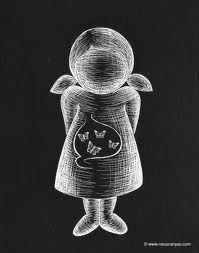 9 μέρες κατασκήνωση… ξαναΣτο φυτώριο φλαμουριού 24/5/2013katapaidiki.squat.gr